Les nombres de 60 à 79 .J’entends« soixante –deux »« soixante-et-onze »« soixante-sept »« soixante-quinze »Je représente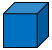 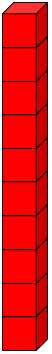 J’organiseJ’écris en chiffres